VERKSAMHETSBERÄTTELSESKÅNES SKYTTESPORTFÖRBUND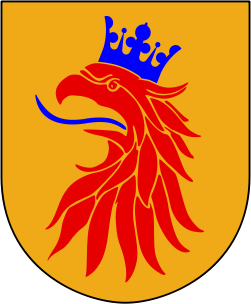 2023Verksamhetsberättelse för Skånes Skyttesportförbund (SkSF) 2023Styrelsen 2023Styrelsen får härmed lämna följande berättelse över verksamheten 2023.Under verksamhetsåret har styrelsen sammanträtt vid 7 tillfällen + årsmöte. Styrelsen har haft följande sammansättning under året:Ordförande			Christer Olofsson, SkurupVice ordförande		Lars Lennartsson, Löderup Kassör				Bo Högberg, HöörSekreterare 			Bo Högberg, Höör Ledamot			Anna Löfvander, DösjebroLedamot			Lasse Amnestål, KlippanLedamot			Henrik Lorentzon, KristianstadSuppleant			Joakim Lundahl, DufekeSektionsrepresentanter:Gevärssektionen		Lars Lennartsson, LöderupLerduvesektionen		Joakim Gustavsson, Brösarps JskPistolsektion			Stig Andersson, HelsingborgUngdomssektionen		Sektionen vilande, kontaktperson Bo HögbergViltmålssektionen		Sektionen vilande, kontaktperson Janine KettelsValberedning			Marcus Lindén (Gevär) 				Janine Kettels (Lerduva) 				Vakant (Pistol) 		Antalet anslutna föreningar var vid årsskiftet 122 stycken. Skånes Skyttesportförbund har under året varit representerade vid SvSF Förbundsmöte, Skytteforum samt vid Regionkonferens Syd och möten med FOS och RF-SISU Skåne.______________________________________________________________________________________________________________________________________________________  Ordförandens summering av verksamhetsåret 20232023 ett år med fantastiska framgångar för skånska skyttar. Det genomfördes också mycket uppskattad föreläsning/utbildning under året. På sina håll märks fortfarande sviterna av Covid, därför är det viktigt med fortsatt fokus på ny-/återrekrytering av medlemmar. Utmaningen med att få alla sektioner representerade och aktiva på våra möten fortsätter. Vi behöver representation av alla grenar för att bredda diskussionerna och lära av varandra.Nu vidare mot ett nytt verksamhetsår och nya såväl som gamla utmaningar.Christer OlofssonVerksamhetsplan för Skånes Skyttesportförbund 2024Verksamhetsidé:Vi ska organisera tävlingsverksamheten, utbilda och utveckla skyttet i vårt distrikt. Vi vill verka för en breddad kunskap och högre kvalité i skyttet, en ökad delaktighet ute i föreningarna samt en ökad motivation och aktivitet i distriktet.Verksamhetsplan:Genomförande av tävlingar enligt Tävlingsprogram 2024Utbildning av föreningarna. I samarbete med förbundet, utbildning av föreningsinstruktörer och med RF-SISU utbildning i föreningskunskap samt ”Säker skjutbana”Sprida information internt via förbundets hemsida skane.skyttesport.se. Rekrytera och sprida information om skytte externt t.ex. genom ungdomsrepresentation på någon mässa samt prova-på dag.Fortsatt arbete med organisation av förbundet genom uppbyggnad av grenarnas verksamhet vad gäller tävlingsregler, revidering av stadgarna, mm. Säkerställa samverkan med övriga närliggande SDF avseende tävlings- och utbildningsverksamhet.Engagera sektionerna mer i SkSF:s arbeteSkånska Svenska Mästare 2023GevärVictor Lindgren, Sjöbo			10m 60 skott, SM
Victor Lindgren, Sjöbo			10m, 60 skott, JSMJesper Johansson, Dagstorp-Lilla Harrie		50m 3x20, HerrjuniorJesper Johansson, Dagstorp-Lilla Harrie		50m 3x20, Herrjunior
Jesper Johansson, Dagstorp-Lilla Harrie		50m 60 liggande, HerrjuniorRasmus Jagerstål, Löberöd			300m 3x10, JSMRasmus Jagerstål, Löberöd			300m liggande, JSMKpistJonny Olsson, Hässleholm			Bana ställningar, veteran Jonny Olsson, Hässleholm			Bana liggande, veteranViltmålEmil Martinsson, Osby Jsk				10m Running Target Mixed MenEmil Martinsson, Osby Jsk				Enkel kulkombinationLerduva/Field Target
Jakob Gustavsson, Brösarps Jsk			Engelsk Sporting Junior
Jakob Gustavsson, Brösarps Jsk			Fitasc Sporting Junior
Stefan Nilsson, Trelleborgs Jsk			Olympisk Skeet HerrarPistolAmanda Persson. Ljungbyheds Pk			Luftpistol 10m Damjunior
Amanda Persson. Ljungbyheds Pk			Luftpistol Falling Target DamjuniorFörtjänstmedaljer SkSF 2023
Guld:
Mats Ernstsson, Osby skssHenrik Schulze, Kvidinge skf
Lennart Thelander, Dagstorp-L:a Harrie skf
Silver:
Fredrik Löfvander, Kävlinge spk
Anders Larsson, Vittsjö skf
Anders Hansson, Öved-Östraby skf
Conny Karlsson, Ystad skg
Patrik Andreasson, Ystad skg
GevärssektionenGevärssektionens styrelse får härmed lämna följande berättelse över verksamheten 2023. Styrelsen har under verksamhetsåret sammanträtt vid 5 tillfällen. Sektionens olika grengrupper har utöver detta haft ett antal arbetsmöten där respektive grens specifika frågor planerats och behandlats. Sektionens representant till SDF huvudstyrelsen har under året varit Lars Lennartsson. Styrelsen har haft följande sammansättning under året: Ordförande 				Fredrik Löfvander	Kävlinge/Dagstorp-Lilla Harrie
Ledamot				Bengt Hansson	Bromölla	
Ledamot				Patrik Andersson	BromöllaGrenledare10m-Luftgevär 		Jan Lindgren 		Sjöbo			Grenledare 50m-Korthåll		Erik Lindberg		Dagstorp-Lilla HarrieGrenledare 300m-Gevär 6,5 		Lennart Albinsson	ÖssjöGrenledare Kpist-Ak4 		Lars Lennartsson	Löderup		Grenledare Utbildning		Vakant
Grenledare Ungdom 			Bo Högberg 		Höör Valberedning				Tobias Mossberg	Löberöd Richard Nilsson	Skurup Göran Carlsson	Össjö, sammankallande 

VM-GULD!!! VM-GULD!!! VM-GULD!!! VM-GULD!!! VM-GULD!!! VM-GUUUULD!!! Vilket fantastiskt skytteår han har haft! Dubbla SM-guld, EM-guld och slutligen slog han till och tog VM-guld och med det knep han även en kvotplats till OS sommaren 2024. Jag pratar självklart om Victor Lindgren från Sjöbo. Stort grattis till alla dessa framgångar! Victor gratulerades under Discosmällen i Sjöbo i höstas av Skånes Skyttesportförbund till alla dessa fantastiska framgångar. Ingen gevärsskytt i modern tid har lycktas med dessa framgångar. Som kronan på verket blev han även nominerad till årets nykomling samt en av tolv nominerade till Jerringpriset på idrottsgalan samt korad till Årets Skytt 2023. Utöver Victor har ett drygt tiotal skyttar både tagit internationella medaljer och skjutit i den svenska landslagsdressen. Vilka de är kan ni läsa om nedan. Att träning ger resultat kan man bl a se bland de Skånska sittande-skyttarna. Då särskilt veteranerna. Med träning minst fyra dagar i veckan (precis som våra elever på skyttegymnasiet i Sävsjö) blir det höga resultat. Det märks på våra tävlingar runt om i Skåne samt på SM där de dominerade lagtävlingarna och var väl framme individuellt. Det som vi har att hjälpas åt med är återväxten bland våra ungdomar. De yngre klasserna är inte lika stora som de har varit. Här behöver vi alla hjälpas åt att fortsätta rekrytera samt få ut våra ungdomar på tävlingar.  Skåne har haft många fina prestationer under året och nått framgångar både inom distriktet men även nationellt såväl som internationellt. Att välja ut de bästa har inte varit lätt. Nedan följer en sammanställning av några fina prestationer. På 10m-sidan har det under året varit stora framgångar för Skånes skyttar. T ex fick Skåne två mästare på skyttiadens riksfinal genom Alva Malmqvist och Amanda Sandmark då de segrade i de yngsta ståendeklasserna. På SM blev det tre pallplatser genom Sandra Persson, Anders Bucher och Björn Lindquist. JSM/SM sportskytte dominerades av Skåne genom Sjöbo och Kävlinge med Victor Lindgren/Frans Rasmusson, Evelina Neumann/Iza Svensson och Axel Löfvander/Jesper Johansson från respektive förening. Skåne var även representerat i Youth League genom Evelina Neuman, Anton Salomonsson och Jesper Johansson. På 50m hade Skåne fina framgångar på de flesta tävlingar där våra skyttar ställde upp. Under JSM/SM sportskytte segrade Jesper Johansson i tre av grenarna han ställde upp i. Både Anton Salomonsson och Axel Löfvander tog medaljer individuellt. På SM i Ramselefors hade vi åtta deltagare. Det blev ingen medalj individuellt på SM men dock en guldmedalj i KL 13 på RM genom Axel Jern. På JSM/RM nationellt blev det ett guld och ett brons genom Niklas Jogmark och Elias Rilheim. På korhållslandskampen som avgjordes i Danmark hade vi fyra skyttar med. Bäst lyckades Ingemar Månsson som tog en silvermedalj. Övriga skyttar var Henrik Olsson, Daniel Malmqvist och Albin Sandmark. På 300m tog Berit Olsson på SM liggande en hedrande silvermedalj efter en rafflande särskjutning som kunde avgöras efter fyra skott. I veteraner ställningar kom Ingemar Månsson tvåa. Distriktslaget vann i ställningar och kom tvåa i liggande. På fält-SM var Anders Carlsson bäste skånska skytt med en femteplats i veteranklassen. I sportskytte-JSM segrade Rasmus Jagerstål före Albin Sandmark. Rasmus vann även JSM liggande och kom tvåa JSM ställningar nationellt. På K-pist arrangerades SM gemensamt mellan Halland och Skåne. Under fältskyttet vann Lars Lennartsson silver i veteranklassen med Jonny Olsson blev brons-medaljör. I ställningsmästerskapet blev Jonny svensk mästare och Lars blev silver-medaljör. I liggande vann Göran Andersson silver och Jonas Roslund brons medans det återigen blev en svensk mästare i Jonny i liggande med Lars som trea. Lagtävlingarna dominerades av Skåne med framskjutna placeringar i såväl distrikts- som föreningslagtävlingen. Även Skånskt mästerskap har genomförts på både fält och bana trots svårigheter med att hitta terräng för fältskytte. AK4 har dock haft svårare att kunna genomföra sina tävlingar. Här blev det tyvärr inget SM detta året heller. För utförligare beskrivningar, se respektive grens sammanfattning samt https://skyttesport.indta.se/ för fullständiga resultat. Verksamhetsplan 2024 Gevärssektionen SkåneGevärssektionen i Skåne har en bred verksamhet inom flera grenar. Gemensamt för samtliga grenar är att vi strävar efter att:Göra vår idrott rolig och intressant så att vi kan behålla de skyttar vi har samt rekrytera nyaUtbilda och vidareutbilda skyttar och ledareGenomföra DM-tävlingarDeltaga med distriktslag på SM-tävlingar Respektive gren har även tagit fram sin egen verksamhetsplanVerksamhetsberättelse 2023 för LerduvesektionenLerduvesektionen har under året inte bedrivet någon aktiv sektionsverksamhet och inte presterat någon verksamhetsberättelse och verksamhetsplan, därav finns inget återgivet kring DM tävlingar, internationella tävlingar m.m.
I denna version återfinns endast vissa faktauppgifter samt de Skånska Svenska Mästarna.Komplettering av handlingarna bör därför ske efter avhållet sektionsårsmöte.  Styrelsens sammansättning under år 2023 har varit: 
Ordförande		Mats Lindbäck
Vice ordförande	Åke Svensson
Ledamot		Vakant
Ledamot		Henrik Lorentzson
Ledamot		Emil Kjellberg
Suppleant		Joakim Gustavsson
Suppleant		Stefan Mollin Möten
Endast årsmöte har under året avhållits. Föreningar 
Till Skånes lerduvesektion var 24 föreningar anslutna den 31 december 2023. Utbildning 
Klubbkonferens i Hässleholm den 6 maj i klubbstugan hos Hässleholmsortens Jsk.
Ansvariga för konferensen var Janine Kettels och Joakim Gustavsson där 13 deltagare från 9 föreningar deltog. Klubbkonferensen blev sponsrad av bidrag från SvSF.Arrangemang i distriktet. Tävlingsåterblick.Internationella tävlingar. Ungdomsstödet 
Inget ungdomsstöd har utbetalats under året.Skånska Svenska Mästare 2023.
Lerduva/Field Target
Jakob Gustavsson, Brösarps Jsk	Engelsk Sporting Junior
Jakob Gustavsson, Brösarps Jsk	Fitasc Sporting Junior
Stefan Nilsson, Trelleborgs Jsk	Olympisk Skeet HerrarFör Skånes Skyttesportförbund 
Bo Högberg, sekr.
Verksamhetsberättelse 2023 PistolsektionenÅret 2023 ska nu läggas till handlingarna. Styrelsen för pistolsektionen har inte haft något regelrätt möte under året. Däremot har styrelsen och föreningar knutna till SDF Skåne arbetat aktivt för att få till stånd tävlingar i skyttesport i Skåne och även funnit arrangörer för DM i de olika grenarna. Trenden från 2022 med fler och yngre skyttar, framför allt i luftsektionerna runt om i norra Skåne, ser ut att hålla i sig. Det märks framför allt i SvUC med fler starter lokalt, även om inte antalet stiger avsevärt på starter i Töreboda. Styrelsen ser som en viktig uppgift att fortsätta att uppmuntra till fler tävlingar för ungdomar, men också till olika former av tränings- och lägeraktivitet. Tävlingsverksamheten på det regionala planet i övrigt varierar i antal starter. Distriktsmästerskapen i till exempel luftpistol samlade 14 skyttar, i fripistol 11 skyttar, medan samma mästerskap i grovpistol endast lockade 3 skyttar. Pistolsektionen ser att vi ännu har arbetsuppgifter att utföra för att locka fler till skjutbanorna. Styrelsens sammansättning; Lasse Amnestål, Klippans Pk; ordförande, ledamöter på 2 år; Anders Sjöbergh, Helsingborgs SSK och Rikard Johansson har varit med sin mandattid på två år. Ivan Slabiak, Helsingborgs SSK och Stefan Backman, Klippans Pk har 2024 kvar på sina mandatperioder. Suppleanter för 2023; Bernt Alpenhoff, Malmö Pk samt Stig Andersson, Helsingborgs SSK. SM, 10m, i Umeå i mars 2023. Största framgångarna under 2023 i pistolskytte runt om i landet kan sammanfattas i några korta ord.
Skåne var representerat med flertalet föreningar! Guldet i luftpistol för damjuniorer sticker ut från den 26 mars. Ljungbyhedsskytten Amanda Persson vann! Även andra skånska skyttar fanns med i startfältet. I Falling Target damjunior vann Amanda Persson sitt andra guld för detta SM! För de lite äldre skyttarna – veteranklasserna – så avgjordes både Nordiska Veteranmästerskapen och Veteran-SM i lite mer sydliga landskap. NVM avgjordes i Göteborg/Öckerö och Veteran-SM i Klippan. Båda tävlingarna innebar framgångar för skånska skyttar! I augusti avgjordes Pistol-SM, också på Öckerö. Även om deltagandet från de skånska föreningarna var stort, så skördades inte många individuella medaljer.
Silvret i Sportpistol erövrades av Bernt Alpenhoff, Malmö Pk. I herrjunior tog Martin Andersen, Klippans Pk bronset. Och i damjunior tog Amanda Persson, Ljungbyheds Pk silvret! Andra Internationella tävlingar;
På årets första internationella tävling, Swedish Cup i Sävsjö, var Skåne välrepresenterat från flera klubbar. Verksamhetsplan för 2024Verksamhetsidé för pistolsektionen;
Vi ska fortsätta organisera tävlingsverksamheten, utveckla skyttet i Skåne och få fler ungdomar intresserade av skytte. Vi vill verka för en breddad kunskap och en ökad kvalité i skyttet, samt fortsätta att verka för att få föreningarna/skytteklubbarna fortsatt mer delaktiga i verksamheten. Vi har som målsättning att; Ø  Alla mästerskap och kval som ligger i Skåne 2024 ska genomföras. Ø  Önskemål finns att också kunna satsa på både ungdoms- och elitskyttar på olika sätt. Ø  Få fler intresserade att genomgå utbildningar i förbundets respektive SISU utbildnings regi. Både ungdomar och vuxna. Ø  Sprida information om verksamheten via skyttesport.se och andra forum. Ø  Rekrytera fler ungdomar till skytte runt om i Skåne. Ø  Om möjligt samverka med närliggande SDF med avseende på tävlingsverksamhet. Även för detta år kommer styrelsen, med hjälp av många aktiva och intresserade skyttar, att arbeta aktivt för att, dels finna arrangörer för distriktsmästerskapen i sektionens alla grenar, dels arbeta för att få fler klubbar aktiva som arrangörer för inbjudningstävlingar. Å styrelsens vägnar
Skånes Skyttesportförbund, Pistolsektionen Ordförande Lasse Amnestål
Mars 2024 
Viltmålsektionen
Summering av verksamhetsåret 2023Viltmålssektionen har även under 2023 varit vilande men uppdraget som kontaktpersonhar varit Janine Kettels.Det har ändå varit flera individuella framgångar till Skåne genom Emil Martinson Osby Jsk, som är noterad för 6 svenska rekord varav 4 senior samt 2 juniorrekord och Juniorskytten Albin Martinsson också tävlande för Osby Jsk.Emil:       Total 2 individuella VM medaljer i Baku 2023:Silver, 50m running target mixed menBrons, 50m running target men SM:Guld, 10m Running Target Mixed MenSilver, 10m Running Target MenGuld, Enkel kulkombinationSilver, Viltmål 50 meter regelbundna loppSilver, Viltmål 50 meter blandade lopp                     		Silver, Viltmål 80 meter enkelskott		 Silver, Viltmål 80 meter dubbelskott       AlbinSMSilver, 10m Running Target Men JuniorSilver, 10m Running Target Mixed MenLAG SM:Silver, Emil + Albin, 10m Running Target Men 
Brons, Emil + Albin, 50 meter regelbundna lopp
Brons, Emil + Albin, Viltmål 80 meter enkelskott
Vid pennan.
Janine Kettels/Bo Högberg”Ungdomssektionen”Summering av verksamhetsåret 2023 och mål 2024Ungdomssektionen startade 2010 och ingick i Skånes Skyttesportförbund som likvärdig sektion tillsammans med de övriga skyttegrenarna med representation i styrelsen tillsungdomssektionen efter årsmötet den 6 mars 2014 varit vilande.I avsaknad av ungdomssektion har Bo Högberg varit kontaktperson i SDF styrelsen för ungdomsverksamheten i distriktet.
Ungdomsverksamheten har i huvudsak bedrivits av föreningarna.Möten i Skåne:Inga speciella ungdomsmöten har arrangerats under året.Skyttemöten: SvSF Förbundsmöte och Skytteforum:Förbundsmötet genomfördes digitalt utan någon ungdomsrepresentant från Skåne.Vid Skytteforum i Bromma deltog Bo Högberg, men utan ungdomsrepresentant från Skåne.Utvärdering verksamhetsmål 2023:Av verksamhetsmålen som sattes upp för 2023 har kontaktperson i SDF styrelsen för ungdomar varit tillsatt. Ungdomsträff: Planering av” Ungdomsträff 2023” blev pausad, men gevärsungdomarna blev inbjudna att deltaga i Skytteutbildning Steg 1 arrangerad av gevärssektionen.Rekrytering: Förmedling av kontakter till föreningar från skytteintresserade ungdomar har gjorts efter förfrågningar som företrädesvis inkommit per mail.
VerksamhetsbeskrivningUngdomsverksamheten skall i samverkan med övriga delar i organisationen verka för en bra miljö för barn och ungdomar att utvecklas i. Den ska ta vara på ungdomarnas önskemål och behov inom hela distriktet, samt stimulera deras intresse för att de ska bli kvar inom organisationen även i vuxen ålder.
Verksamhetsmål 2024        Att SDF styrelsen som tidigare tillsätter en kontaktperson för ungdomarna.Diskutera med SDF styrelsen om en passande arbetsform för ungdomsarbetet på distriktsnivå.Se över projektet ”Ungdomsgrupp på Facebook” alternativt andra media kanaler.Undersöka och ev. arrangera någon form av träff/prova på dag för ungdomar.Återuppta projektet ”Ungdomsträff”.Rekrytera nya krafter till ungdomsverksamheten oavsett ålder.Medverka vid någon ungdomsmässa om tillfälle ges.Medverka vid uppbyggnaden av ungdomsdelen i Skånes nya hemsida.Arbeta fram en stödform för förening som vill satsa på ”Prova på dag” med inslag av flera av våra skyttegrenar inom SkSFFör Skånes Skyttesportförbunds ungdomsverksamhet: 
Kontaktperson Bo Högberg 2024-01-20